mercedesV noci ze soboty na neděli  5. května 2013 jsme si přivezli do Brna „novou“ cisternu.Jedná se o vozidlo Mercedes-Benz MB-1117, které jsme koupili v nizozemském Hasseltu.Pořizovací náklady jsme hradili sdruženým financováním. Polovinu peněz jsme získali z dotace Jihomoravského kraje, druhou doplatila městská část Brno-Útěchov.Cisterna byla vyrobena v roce 1992, má nástavbu firmy Kronenburg bv, objem vodní nádrže 1.700 litrů.Ihned jsme zahájili práce související se zaregistrováním vozidla a úpravami nástavby tak, abychom do ní mohli uložit všechny potřebné věcné prostředky.Jakmile práce ukončíme, nahradí tato cisterna doposud používanou techniku  CAS-25/Š-706-RTHP a DA-12/A.30 K.V současné době vypadá cisterna takto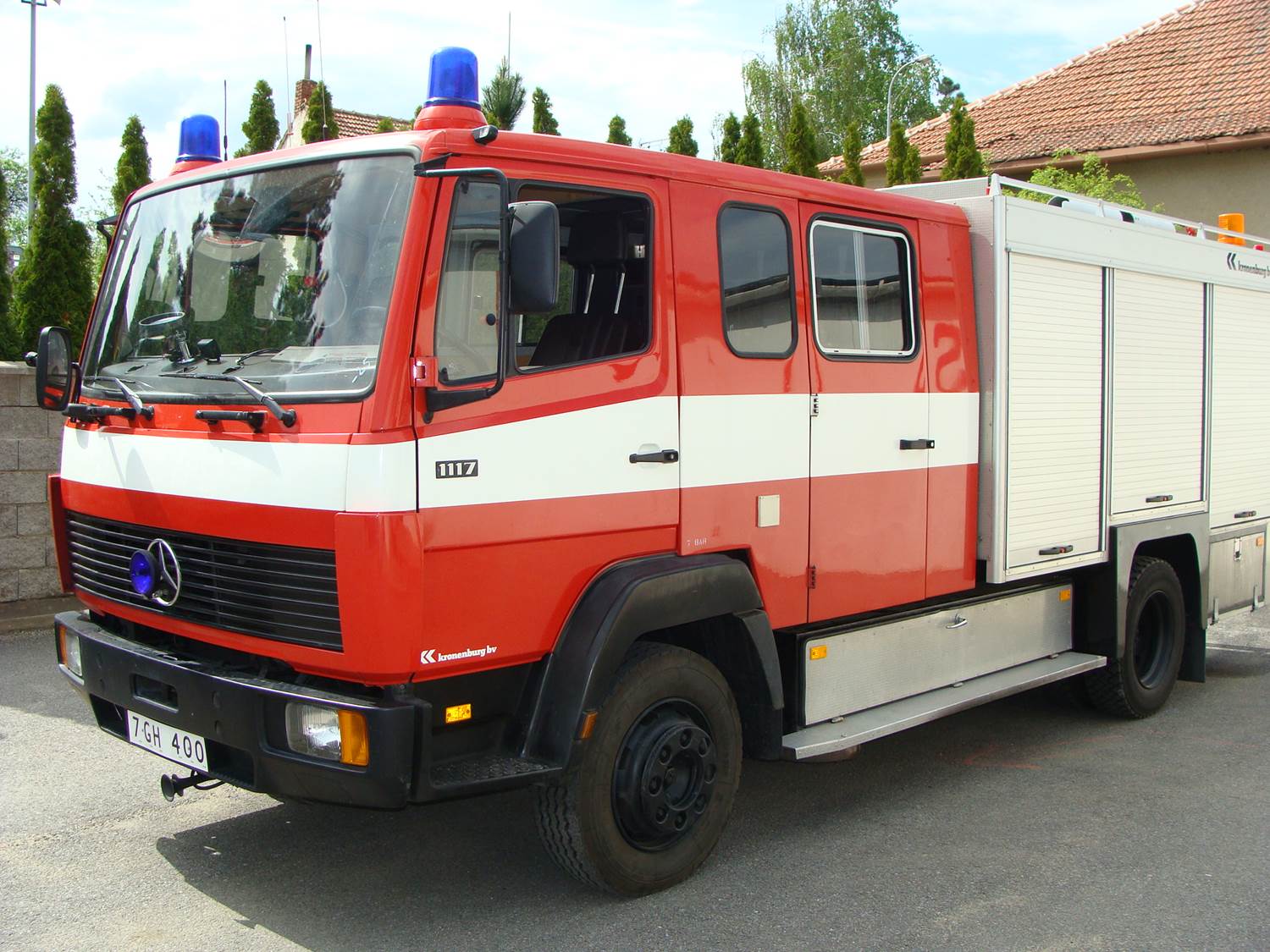 